                                  附件五-1 (Attachment 5-1)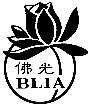 2017 BLIA World Headquarters Elder Advisor Committee ApplicationIn accordance with the October 2012 General Conference resolution for “BLIA World Headquarters Elder Advisor Committee Establishment Procedure,” the name and procedure for countries or regions in each continent wishing to establish an “Elder Advisor Preparatory Committee” are as follows:For regions or countries wanting to establish “Elder Advisor Preparatory Committees,” they should first report to the World Headquarters for approval  in order to receive certification at a General Conference or Directors Meeting.  Upon certification, its formal name will be: “BLIA World Headquarters OOOO Elder Advisor Committee.”   Application to the World Headquarters is as follows:                                                                                                         Elder Advisor Committee ApplicationTo: BLIA World Headquarters, Hereby, the BLIA ___________________ Chapter formally applies for the establishment of an Elder Advisor Committee, joining together to firmly uphold the ideals of Humanistic Buddhism and enhancing BLIA affairs development with our skills for establishing the Buddha’s Light Pure Land and purifying society and human minds. We sincerely seek for approval from the World Headquarters for our establishment!                                                                       Applicant (Signature): ________________                                                                                                                                            Monastic Advisor (Signature): ________________                                                                                                  Date: ________________